УМР:1.4 Количество учебно-методических статей.IMAGE DISCOURSE AS A KIND OF IDEOLOGICAL DISCURSIVE PRACTICES /Материалы XIX Международной научно-теоретической конференции "Язык как мягкая сила".- Алматы, 2016.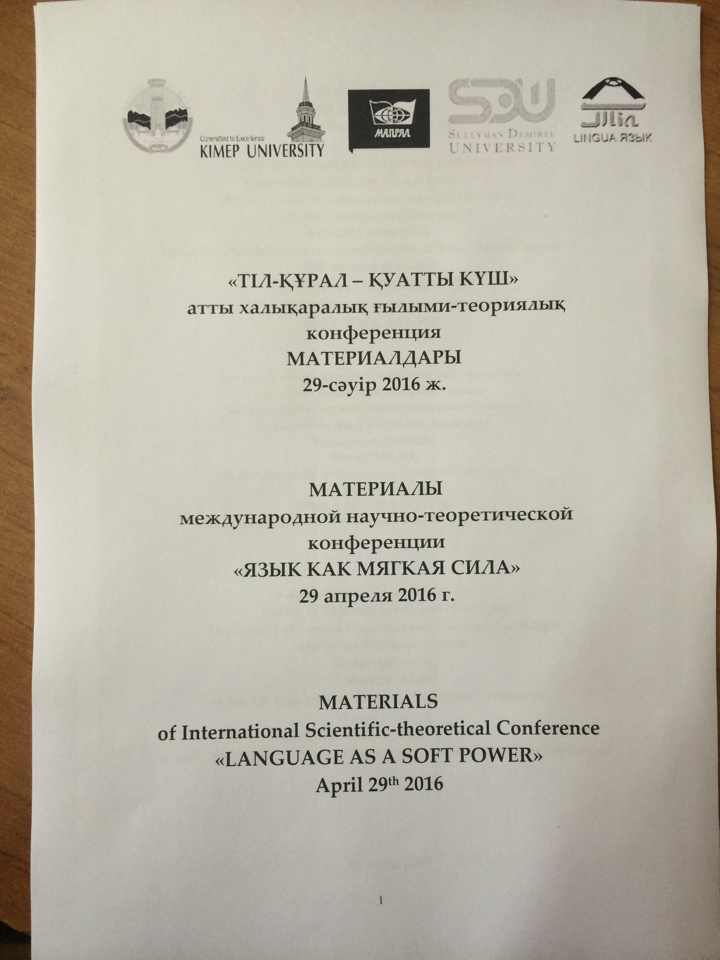 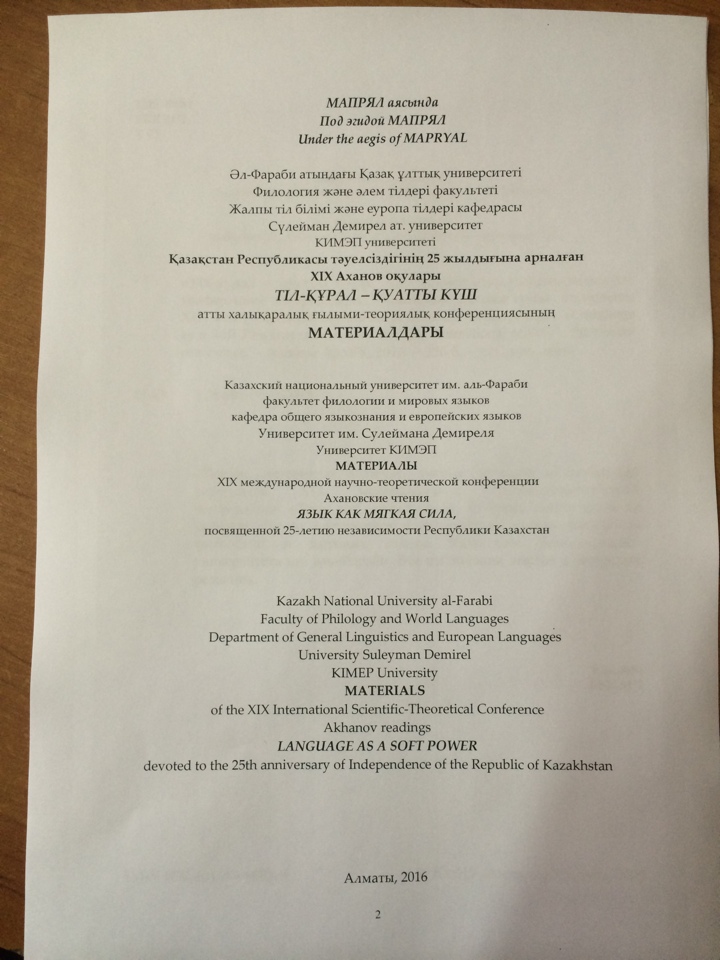 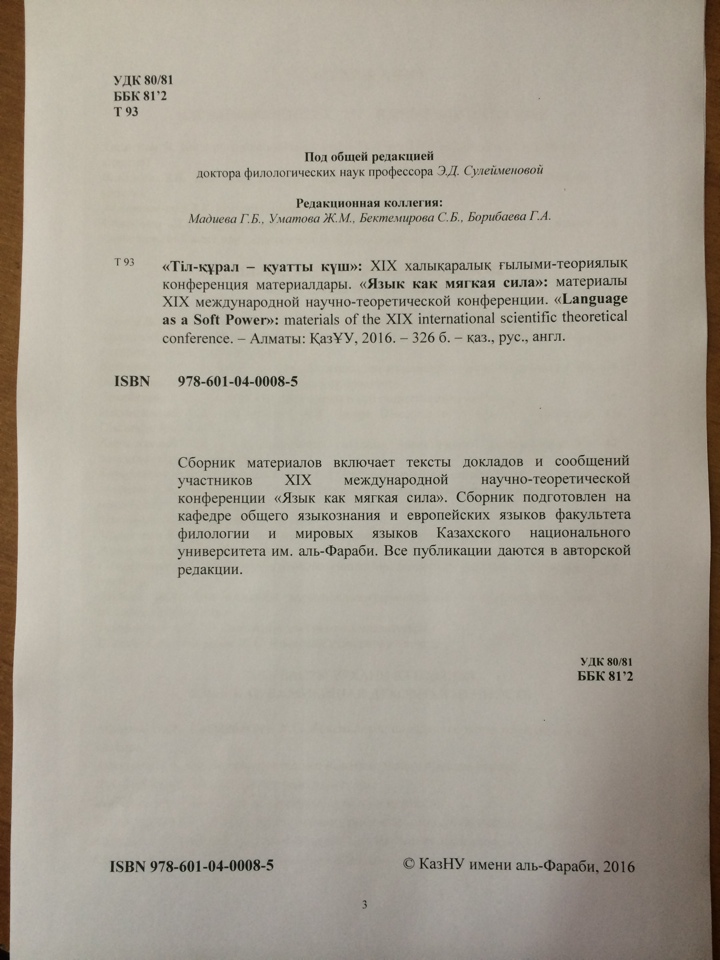 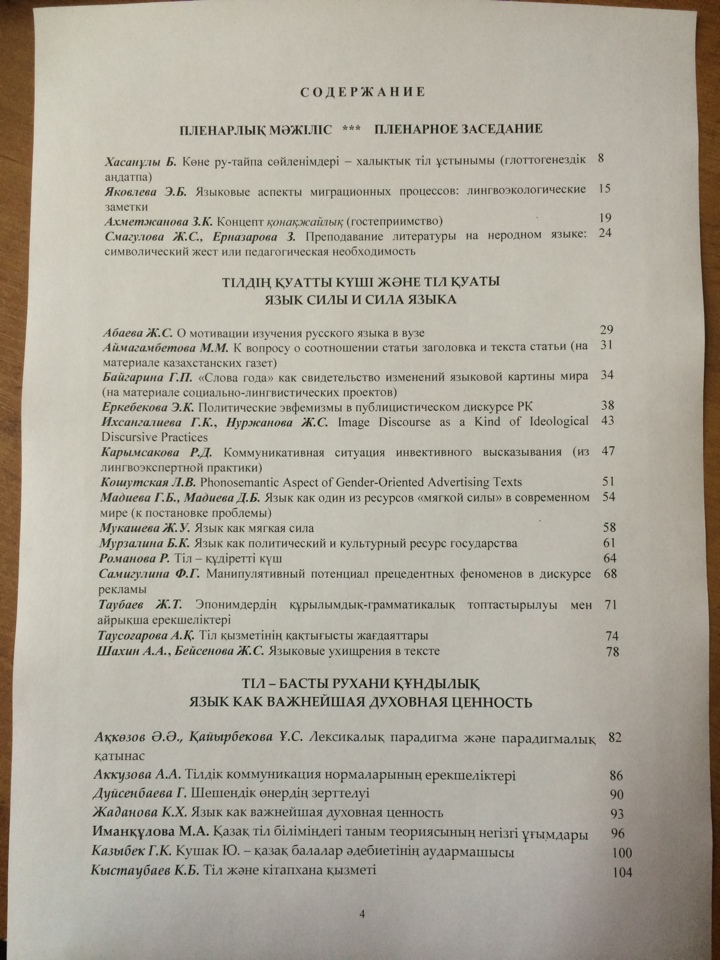 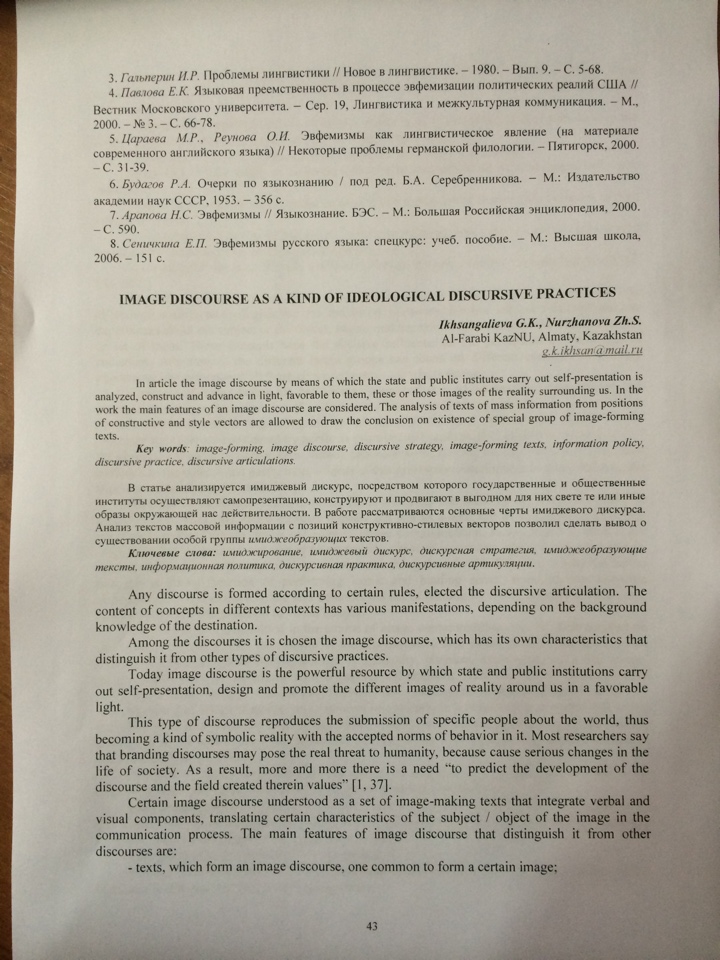 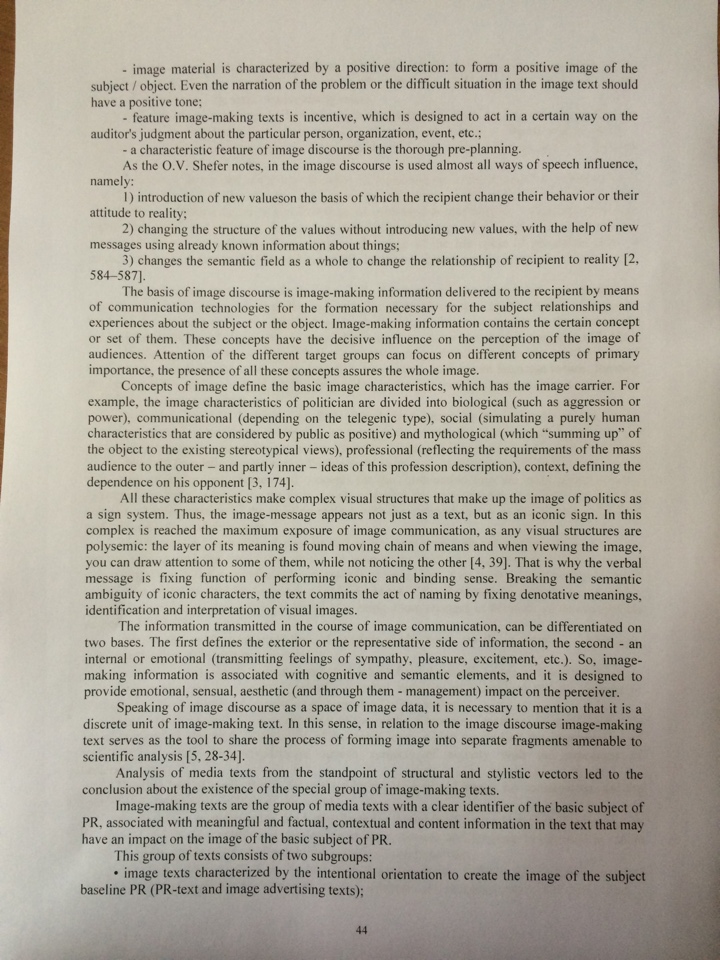 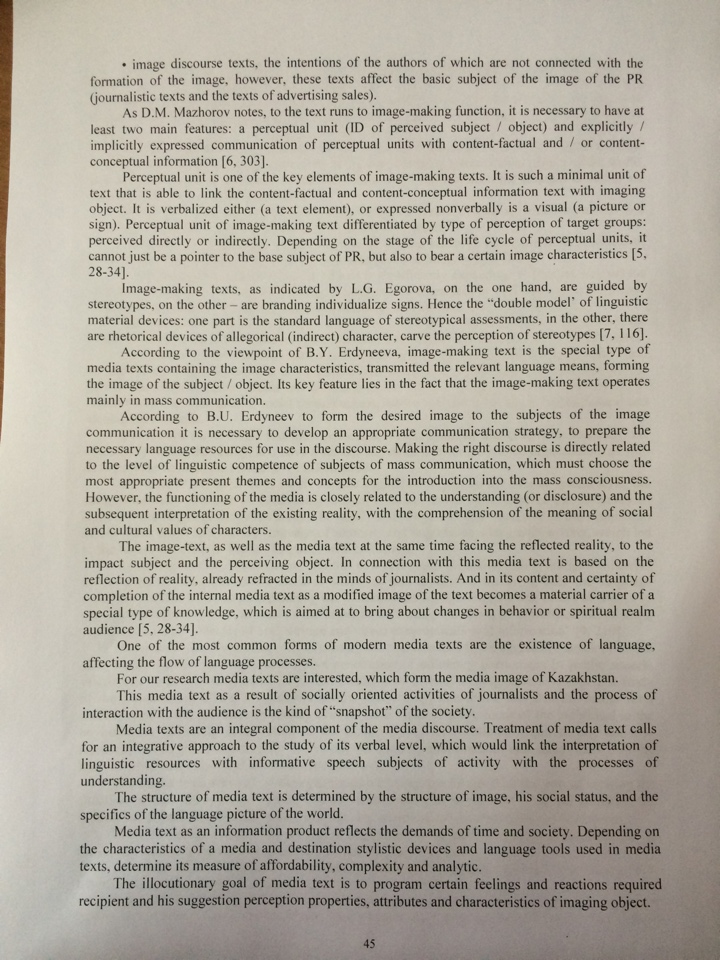 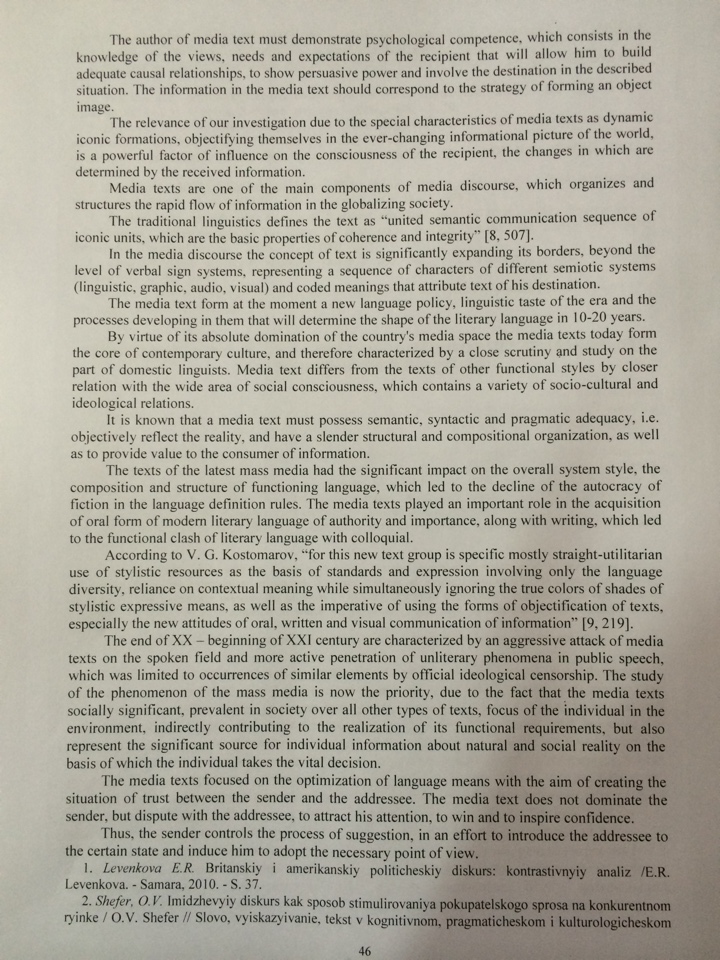 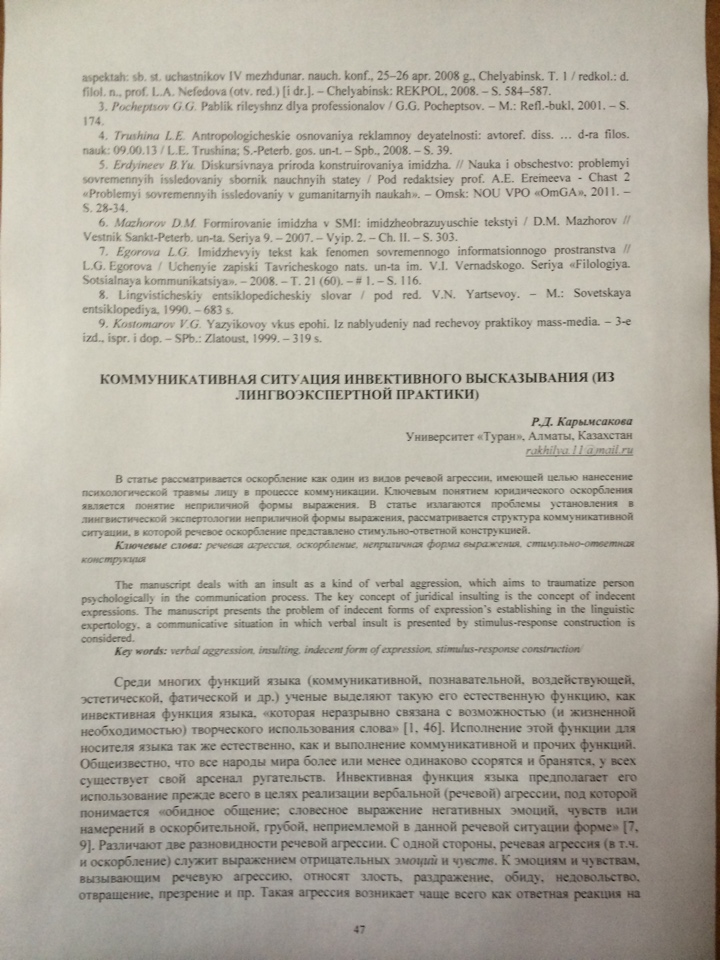 